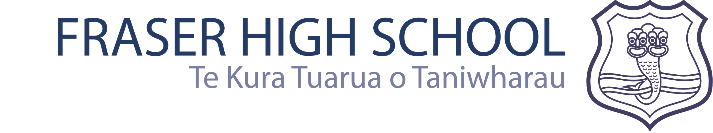 ID NO: ______	ENROLMENT APPLICATIONAGREEMENTSPlease tick the appropriate boxes and sign at the bottomCybersafety StudentI have read the Fraser High School Policy statement on the Internet and agree to abide by the rules as laid out in this document.  I agree to abide by the decisions made by the School and by the teacher that is in charge at the time I am using the room.Parent/Guardian/CaregiverAs the parent/guardian/caregiver of the student identified above I have read the policy statement relating to the use of the Internet in the school and I understand that the intention of the use of the Internet within the school is for educational purposes.  I understand that Fraser High School has taken all possible precautions to make the Internet as safe as possible for all users.  I also agree to support the school in any action it may take to ensure that the code of conduct as described in the policy statement is enforced.Promotional Material consentI agree that my child’s name, image or work can be used in the school newsletter, on the School Web Site, Prospectus and other official publications. Family DeclarationWe agree to abide by the rules and regulations of Fraser High School as set out in the prospectus.We agree to outfit our child in the correct school uniform at all times.We understand that we are expected to pay the school fees and subject fees as required.We agree to allow the information on this enrolment application card, associated documents and other personal information that is collected, to be shared by the school in accordance with the provisions of the Privacy Act 1993, the Ministry of Education and the Ministry of Social Development, if required, to ensure the best interests of my childWe agree that the student’s record card and other relevant information from the previous school may be forwarded to Fraser High School.Parent Signature: _________________________	Student Signature: ____________________________Date:							Date:STUDENT PROFILELegal First Names:________________________________________________________________________________Legal Surname: _________________________________Preferred Name: ___________________________________Address: ______________________________________________________________________    Postcode: ___________Date of Birth  ____ /____/____                      Age: ______                                          Male                                  Female                                     Ethnicity (Please state): ___________________________________________________________________________    Tribal Affiliation:  SEE EXTRA SHEET                          Language(s) spoken at home: ___________________________Previous School: _________________________________________________________________________________Residence A/Primary Contact Details (This is the residence who the student lives with most of the time)Full name of Caregiver 1: ________________________________________________________________________Relationship to student (e.g. mother, father, etc)  _______________________________________________________Email: ________________________________________________________________________________________Home Ph:______________________________                                    Work Ph: ______________________________  Mob.Ph: _______________________________Full name of Caregiver 2: ________________________________________________________________________Relationship to student (e.g. mother, father, etc)  _______________________________________________________Email:________________________________________________________________________________________Home Ph:______________________________                                    Work Ph: ______________________________  Mob.Ph: _______________________________Residence B/Alternative Contact Details (This is the residence of a parent/caregiver but not the primary residence)                Full name of Caregiver 1: ________________________________________________________________________Address: ______________________________________________________________________________________Relationship to student (e.g. mother, father, etc)  _________________Email: ________________________________Home Ph:______________________________                                    Mob.Ph: _______________________________Full name of Caregiver 2: ________________________________________________________________________Address: ______________________________________________________________________________________Relationship to student (e.g. mother, father, etc) _________________ Email: ________________________________Home Ph:______________________________                                    Mob.Ph: _______________________________Emergency contact (This must be someone that lives in Hamilton that the school can contact if a parent/caregiver is unable to be contacted)EMERGENCY CONTACT PERSON: ________________________________  Relationship: _____________________EMERGENCY CONTACT PHONE NUMBERS: _________________________________________________________SiblingsPlease write names of any brother(s) or sister(s) that attend Fraser High SchoolOverseas StudentsStudents born outside of New Zealand require a copy of their birth certificate, passport and visa/proof of citizenship/residency:Country of Birth:  __________________________________        Date Entered New Zealand: ____________________First Language: ___________________________________       Refugee Status:                  Yes   /   NoPassport No. _____________________________________       Visa/residency/citizenship:  Yes  /   No